Администрация муниципального образования «Город Астрахань»РАСПОРЯЖЕНИЕ31 октября 2019 года № 2744-р«Об одобрении уточненного прогноза социально- экономического развития муниципального образования «Город Астрахань» на 2020 год и плановый период 2021 и 2022 годов»В соответствии со ст. 39 Федерального закона «О стратегическом планировании в Российской Федерации», ст. 173 Бюджетного кодекса Российской Федерации, Порядком разработки, корректировки, осуществления мониторинга и контроля реализации прогноза социально- экономического развития муниципального образования «Город Астрахань» на среднесрочный период, утвержденным постановлением администрации муниципального образования «Город Астрахань» от 12.04.2016 №2400, с изменениями и дополнениями, внесенными постановлениями администрации муниципального образования «Город Астрахань» от 02.12.2016 №8251, от 11.05.2018 №280:1. Одобрить уточненный прогноз социально-экономического развития муниципального образования «Город Астрахань» на 2020 год и плановый период 2021 и 2022 годов согласно приложению к настоящему распоряжению администрации муниципального образования «Город Астрахань».2. Управлению информационной политики администрации муниципального образования «Город Астрахань» разместить на официальном сайте администрации муниципального образования «Город Астрахань» настоящее распоряжение администрации муниципального образования «Город Астрахань» и уточненный прогноз социально- экономического развития муниципального образования «Город Астрахань» на 2020 год и плановый период 2021 и 2022 годов.Глава администрации Р.Л. Харисов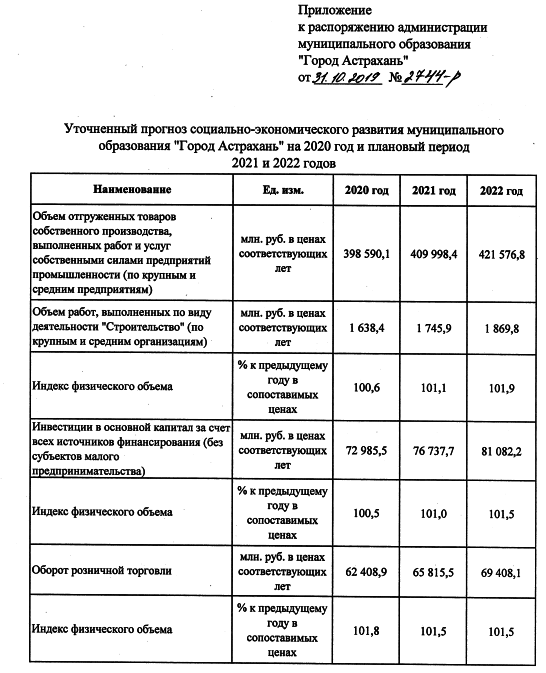 